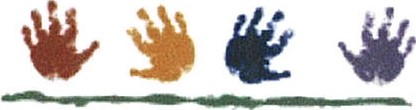 Chester Co-Op Preschool12772 Chillicothe Rd. Chesterland, OH 44026440-729-2043         www.chestercooppreschool.comTOT TIME PHILOSOPHY This class offers your child and an adult caregiver the opportunity to experience both fun and educational group activities in a school environment. Your child will get a chance to learn and practice socialization skills through circle time, crafts, songs, and snack time. During class, we work on both large and fine motor skills through recreational activities with adult involvement. This class is designed to be an introduction to the classroom setting, offering activities with a teacher in a warm and friendly atmosphere. The program is designed for children 2 years of age, however, children aged 18 months through 3 years of age will also benefit and are welcome to join the class.  The classes run in eight-week sessions with continuous enrollment and new activities every class session.  Cost: $80.00 per session for the first child and $40 for each additional sibling registered.                         (No fee for siblings younger than 18 months).Class Information:  Classes are held on Fridays from 11:15-12:30 Classes are taught by Mrs. Davis, Director and Lead Teacher at Chester Co-Op Preschool. Classes meet on the following dates:Session l: September 15th-November 10th (No classes October 13th)Session Il: November 17th- Feb 2nd (No classes Nov.24th, Dec. 22 & 29th and Jan. 5th) Session Ill: Feb.23- April 26 (No classes March 8th, and March 29th)Tot Time Registration Form: 2023-2024Parent's Name________________________________________________________Child's name_______________________	 date of birth___________________________Child's name (2)________________________ date of birth______________________________Address____________________________________________________________________Phone Number____________________________	e-mail____________________________________Session I__________   Session II___________     Session Ill__________Please remit registration form and funds to Chester Co-op Preschool 12772 Chillicothe Rd. Chesterland, OH 44026. Or both items can also be turned in first day of class. Please email us at ChesterCoOpPreschool1@gmail.com so we know to expect you.